First Name of Application CV No 1621008Whatsapp Mobile: +971504753686 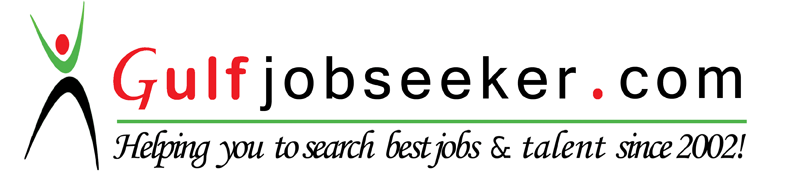 To get contact details of this candidate Purchase our CV Database Access on this link.http://www.gulfjobseeker.com/employer/services/buycvdatabase.php Career Objective:			To obtain a position that corresponds my skills and interests.Work Experience:		Jan. 01, 2013 – February 29, 2016	Human Resources Supervisor 			SM Mart, Inc. – Cubao		Duties and Responsibilities (Timekeeping)Responsible for assisting the Human Resources Manager in the  over-all supervision of personnel assigned in his departmentOrients new employees on the job duties store/department/section proceduresAssists in counselling and motivating employees in order to maintain high morale and disciplineTrains employees on the job and recommends appropriate training for existing/ potential subordinatesEvaluates performance of subordinatesPrepares work schedule and re-shuffling / sliding of personnel in his sectionPrepares personnel schedule in consonance with the guidelines of operationsChecks attendance of subordinates and prepares violation report whenever necessaryEnsures compliance to policies on proper work uniformsMaintain open communication lines to foster positive attitude towards Company goalsSupervises and reviews preparation of attendance summary for purposes of payroll, allowances and other incentive schemesEnsures timely and processing of performance appraisalsPrepares payroll adjustments reports every cut-off period for submission to Human Resources ManagerAttends to payroll complaintsMaintains records, files, reports and other documents pertaining to wage and salary administration and ensures safekeeping, confidentiality and easy retrieval of the sameReviews computation and processing of SCRF, Terminal and/or Gratuity PayMonitors payroll budget of the branchAssists in the implementation of safety and security control measures in consonance with corporate safety and security standards which include safety of employees, safety of visitors, customers, etc., security against material, financial/financial loss/pilferage, fire prevention for the buildingSupports management decisions, requirements and expectationsEnsures proper housekeeping, maintenance and use of facilities/equipment in the department/sectionPerforms other related functions that may be assigned by the Human Resources Manager from time to timeResponsible for daily processing of attendanceProcessing of executive, confidential and regular payrollChecking of Daily Time Record / Time cardsConducts self-audit of Individual Attendance Record for SL/VL encashmentPreparation of Timekeeping-related reports such as Absenteeism, Payroll Variance Report and HR Statistics		July 22, 2008 – Dec. 31, 2012	Human Resources Assistant			SM Mart, Inc. – Cubao		Duties and Responsibilities (Employee Relations & Recruitment)Responsible for providing assistance and services in the implementation of company policies in the areas of Human Resources such as Employee Relations and Records Management and Information SystemEnsures that Incident/Violation Report (I/VRs) are properly recorded prior to endorsement to HR ManagerPrepares the necessary documents relative to the investigation in relation to the incident/violation committedFacilitates schedule of administrative investigation meetingPrepares Administrative Investigation Report for endorsement to concerned Division/Department HeadConducts initial screening and interview of applicants for rank and file position in accordance with company standardsEnsures completeness of pre-employment requirements and checks validity of documentsSchedules orientation for new employeesEnsures that employment-related forms are properly accomplished and submitted by newly hired employeesPrepares employment contract and corresponding 201 fileAssists in the deployment of newly hired employeesEnsures an effective recruitment monitoring system and submits periodic reportsParticipates in manpower sourcing activities sponsored by government, private organizations, and schools/universitiesEducation:		2005-2008	Graduate, May 2008				BS Computer Science				Far Eastern University-FERN College, Diliman, Quezon City		2001-2005	Graduate, March 2005				High School				Siena College of San Jose, City of SJDM, Bulacan		1995-2001	Graduate, March 2001				Grade School				Siena College of San Jose, City of SJDM, BulacanTrainings and Seminars Attended:		November 11-12, 2010	“FWCOMPHIL Evaluation and Planning Workshop”						Hotel Kimberly, Tagaytay City		August 17-18, 2010		“Lotus Freelance Graphics”						SM Learning Center, Cubao, QC		December 15, 2009		“Oracle HRMS Orientation”						SM Corporate Office, Pasay City		April 20-21, 2009		“Presenting with Impact”						SM Training Center, Cubao, QC		January-April 2008		“On-the-job training”						Land Bank of the PhilippinesSkills:Computer literate (Microsoft Office)Knowledgeable in Prime System, iTime System, Oracle and CHRIS Program